Attempt to call the participant, Parent Guardian or Caretaker once and document the attempt or completion of the phone call in the top section of the form.Completing and documenting the phone call meets the Separation of Duties file review requirement for the participant.If the participant, Parent Guardian or Caretaker doesn’t answer the call, staff must complete the file review listed on the next page.See next page for computer file review requirements when phone call can’t be completed.Complete and document the file review when the participant, Parent Guardian or Caretaker doesn’t answer the phone call.This institution is an equal opportunity provider.Washington WIC does not discriminate.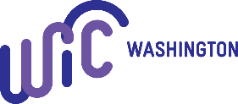 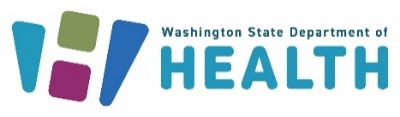 To request this document in another format, call 1-800-841-1410.Deaf or hard of hearing customers, please call 711 (Washington Relay) or email wic@doh.wa.gov.Reviewer’s Name:  Site:  Timeframe reviewed: MonthlyTimeframe reviewed: Monthly	From: To: # fully formula-fed infant files reviewed:  100% of fully formula fed infant certifications not meeting SOD requirements# of other files reviewed:  10% of all other certifications not meeting SOD requirements each monthPhone CallPhone CallPhone CallPhone CallPhone CallParticipant IDDate of callDid you talk to the participant, Parent Guardian or Caretaker? Confirm or ask:date of certificationwho the appointment was fordescribe the clinic experience.Ask participant, Parent Guardian, or Caretaker if they purchased WIC foods.Describe shopping experience.Any questions about WIC foods or the WIC Card?File reviewFile reviewFile reviewFile reviewFile reviewParticipant IDReview dateCertification dateStaff who completed the certificationParticipant category:If an infant: Is there a corresponding adult record?Do the food packages match?Does income documentation appear accurate?Are weight, measures, and hemoglobin documented? Do the values appear accurate? (review graph)Do the risk factors appear accurate?Is there a scanned copy of the Medical Documentation Form if therapeutic formula was issued?Were food benefits issued on certification date?  If not, when?Any food benefit or card issuance irregularities?Is the next appointment scheduled?Additional comments